Муниципальное дошкольное образовательное учреждение«Детский сад №91 компенсирующего вида»Итоговое занятие  по художественно - эстетическому развитию (рисование)с детьми 3 года обученияПровела :воспитательЛарина Н. П.Саранск  2019 г.Программное содержание: закрепить знания детей о весенних первоцветах, их названия,  строение. Закрепить умение рисовать цветы, правильно используя знакомые  приёмы рисования кистью. Развивать м/м рук, мышление, память, внимание, восприятие цвета. Продолжать развивать творческие способности у детей. Воспитывать любовь к окружающей нас природе.О.О. соц- ком., худ -эст, познавательное, речевое, физическое развитие.Методы и приёмы: словесный, наглядный, игровой, практический.Словарная работа: мать и мачеха, первоцвет, соцветие.Предварительная работа: наблюдение за растением на прогулке, беседа.Материал и оборудование: Незнайка, салфетки, д/игры : "Собери цветок",                   "Назови цветок", "Подбери по цвету", гуашь, кисти, альбомный лист, иллюстрации по теме: "Цветы". Ход НОД.1. Орг. момент. Психогимнастика: "Порадуемся солнцу, ветерку, цветам". (Движение руками, выражение эмоций).2. Игровая мотивация. В гости пришёл Незнайка, принёс цветы, но не знает, как они называются. Он хочет научиться их рисовать. Воспитатель предлагает  детям поиграть с Незнайкой и рассказать ему  о цветах и их названиях.3. Беседа о цветах: напомнить детям, что цветы, которые распустились весной первыми, называются первоцветами, уточнить название, строение цветов, какую пользу они приносят. Объяснить почему цветок имеет такое необычное название. Напомнить детям, что люди должны беречь и охранять природу.4. Д/игра "Назови цветок". Дети находят первоцветы и называют их.5. Д/игра "Собери цветок". Дети собирают схему цветка, уточняя название частей; корень, стебель, листья, соцветие. 6. Д/игра "Подбери по цвету". Дети подбирают бабочек для цветов.7. Сообщение темы занятия. Воспитатель предлагает нарисовать мать и мачеху, и научить Незнайку.8. Показ образца. Уточнить строение цветка, какие цвета и приемы дети будут использовать в рисовании.9. Пальчиковая гимнастика: "Бабочка":"Спал цветок, и вдруг проснулся,Больше спать не захотел,Шевельнулся, встрепенулсяВзвился вверх и улетел".Дети изображают цветок кистями.10. Воспитатель на мольберте предлагает детям вспомнить приёмы рисования кистью: примакивание всей кистью; травка, стебель, соцветие, серединку цветка концом кисти. Индив. показ 1-2 ребёнка. Напомнить детям об осторожности в работе с кистью и гуашью11. Самостоятельная деятельность детей под музыкальное сопровождение, индивид. помощь.13. Рефлексия. Итог. Оценка деятельности детей.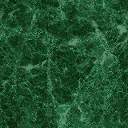 